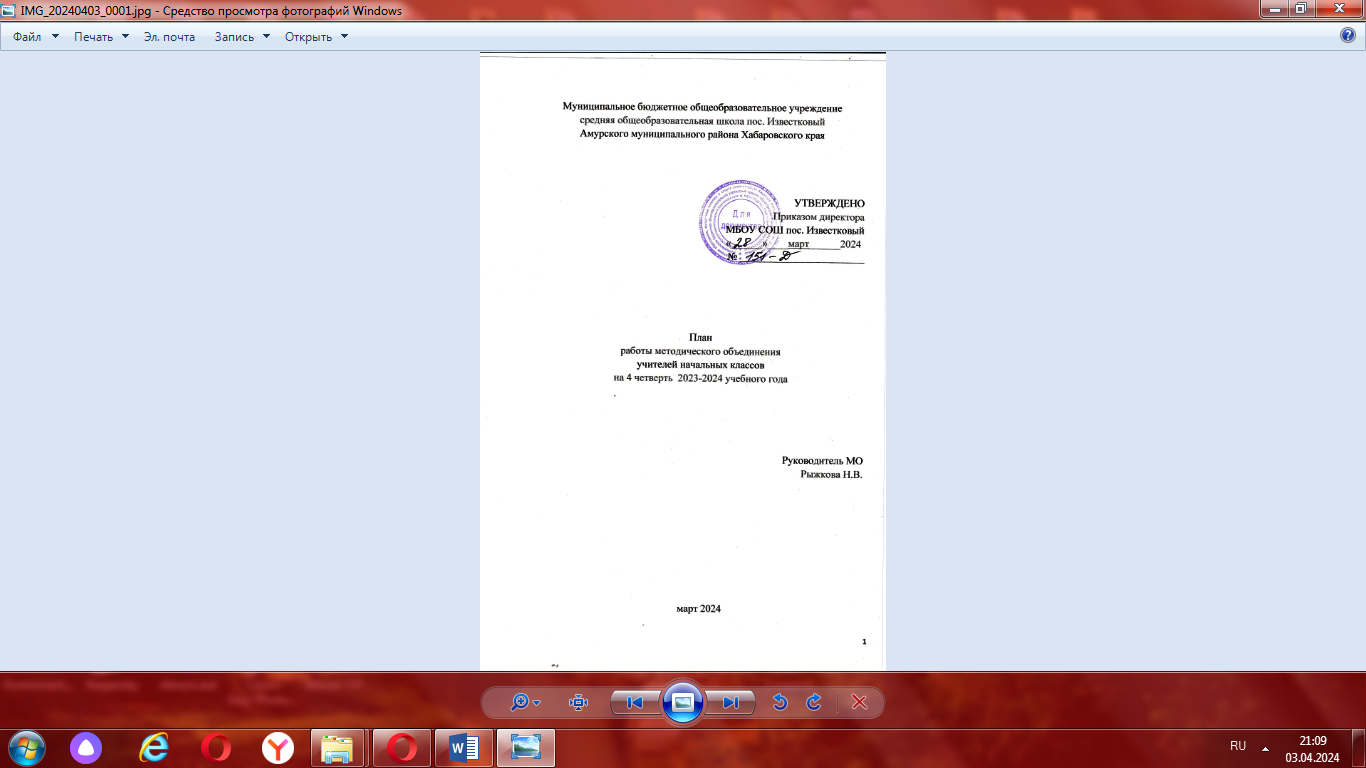 Деятельность МО призвана способствовать: обобщению и распространению передового опыта; предупреждению ошибок в работе учителя; методически грамотному раскрытию трудных тем, учебных предметов; анализу качества знаний, умений, навыков; накоплению дидактического материала; расширению кругозора учащихся; активизация творческого потенциала учителей.  Методическая тема: ««Формирование и развитие функциональной грамотности учащихся на уроках и во внеурочной деятельности как важнейшее условие повышения качества образования».Цель работы МО:	Совершенствование педагогического мастерства в сфере формирования функциональной грамотности путём внедрения в учебно-воспитательный процесс современных образовательных технологий и создание условий для повышения уровня профессионального саморазвития учителей при реализации системно-деятельного подхода в обучении младших школьников.Основные задачи методической работы:Внедрять в работу современные образовательные технологии, направленные на формирование функциональной грамотности учащихся.Продолжить работу, направленную на обеспечение реализации права каждого учащегося на получение образования в соответствии с его потребностями и возможностями.Достигать уровня образованности, соответствующего потенциалу учащегося и обеспечивающего дальнейшее развитие личности, в том числе путём самообразования. Реализовывать принципы сохранения физического и психического здоровья учеников, использовать здоровье - сберегающие технологии в урочной и внеурочной деятельности.Продолжить накапливать у учащихся опыт общения и взаимодействия с другими учащимися на уроках.Транслировать опыт творчески работающих учителей через мастер – классы, открытые уроки, обучающие семинары.Создавать условия для повышения уровня профессиональной компетентности педагогических работников с целью повышения качества образования.Активизировать работу с одарёнными детьми по участию в олимпиадах и конкурсах.Совершенствовать формы и методы работы со слабоуспевающими детьми.Составить план работы  методического объединения на 2024-2025 учебный год.Ожидаемые результаты работы:Рост качества знаний обучающихся;Овладение учителями МО системой преподавания в соответствии с новым ФГОС, современными образовательными технологиям, направленными на развитие функциональной грамотности обучающихся;Создание условий в процессе обучения для формирования у обучающихся ключевых компетентностей.Направления работы МО учителей начальных классов: Раздел 1. Организационно-педагогическая деятельность.  Задачи: повышение профессиональной культуры учителя через участие в реализации методической идеи; создание условий для повышения социально-профессионального статуса учителя. Раздел 2. Учебно-методическая деятельность. Задачи: формирование банка данных педагогической информации (нормативно-правовая, методическая); организация и проведение мониторинга обученности учащихся на основе научно методического обеспечения учебных программ. Раздел 3. Мероприятия по усвоению базового уровня НОО. Задачи: обеспечение оптимальных условий для учащихся по усвоению базового уровня НОО; повышение эффективности контроля уровня обученности. Раздел 4. Повышение качества образовательного процесса. Задачи: обеспечение оптимальных условий для учащихся по усвоению базового уровня НОО; - повышение эффективности контроля уровня обученности; повышение качества урока. Раздел 5. Профессиональный рост учителя.  Задачи: создание условий для профессионального роста и творческой активности педагогов; выявление и распространение передового педагогического опыта. Раздел 6. Поиск и поддержка одаренных детей. Задачи: создание условий для творческой активности обучающихся; выявление и поддержка одаренных детей. Организационные формы работы:Заседания методического объединения;Методическая помощь и индивидуальные консультации по вопросам преподавания предметов начальной школы, организации внеклассной деятельности;Взаимопосещение уроков педагогами;Выступление учителей начальных классов на МО, практико-ориентированных семинарах, педагогических советах;Повышение квалификации педагогов на курсах. Прохождение аттестации педагогов Темы самообразования учителей ШМО начальных классов:                                                      План работыметодического объединения учителей начальных классовна 4 четверть 2023-2024 учебного года№ Содержание    мероприятий Сроки     реализации Ответственный 1. Утверждение плана работы МО 4 четверти 2023-2024 учебный год. 27.03.2024 Руководитель МО 2. Проведение заседаний МО. В течение четвертиРуководитель МО 3. Участие в работе МО, педсоветах, методических семинарах, заседаниях РМО, научно-практических конференциях, методических декадах. В течение четвертиУчителя начальных классов 4. Актуализация нормативных требованиях СанПиНа, охраны труда для всех участников образовательного процесса. В течение четвертиУчителя начальных классов 5. Внедрение информационных технологий в организационно-педагогический процесс. В течение четвертиУчителя начальных классов 6. Создание условий для повышения социально профессионального статуса учителя; создание банка данных об уровне профессиональной компетенции педагогов. Постоянно Зам.дир. по УВР Руководитель МО № Содержание  мероприятий Сроки реализации Ответственный 1. Изучение нормативных документов, программ учебных предметов, инструктивно методических писем. Критерии оценивания. В течение четвертиЗам.дир. по УВР Руководитель МО Учителя начальных классов 2. Изучение и систематизация методического обеспечения учебных программ по ФГОС. В течение четвертиЗам. дир. по УВР Учителя начальных классов 3. Подборка дидактического обеспечения учебных программ. В течение четвертиУчителя начальных классов 4. Разработка рабочих программ по учебным предметам, внеурочной деятельности, адаптированных программ по ФГОС НОО ОВЗ на 2024-2025 уч.г Май  Учителя начальных классов 5. Административный контроль структуры рабочей программы учебных предметов на ступени НООдо 15.04.2024Зам.дир. по УВР Руководитель МО 6. Обновление тем и планов самообразования, анализ работы по теме самообразования. до 15.04.2024 Учителя начальных классов 7. Планирование учебной деятельности с учетом личностных и индивидуальных способностей учащихся.  Систематически Учителя начальных классов 8.Неделя взаимопосещения уроков с целью реализации системы оценивания ответов обучающихся НОО15.04.24 по 19.04.24Зам.дир. по УВР Руководитель МО Учителя начальных классов9Семинара – практикум «Развитие системы работы учителя начальных классов по оцениванию ответов обучающихся на уроках через применение критериев оценивания планируемых результатов учебных предметов»25.04.24Руководитель МО Учителя начальных классов10Организация и проведение итогового контроля знаний учащихся. 15.04.24 по 08.05.24 Зам.дир. по УВР Учителя начальных классов 11Контроль техники чтения и смыслового чтения младших школьников 15.05.24 по 17.05.24. Зам.дир. по УВР Руководитель МО 12Организация работы с одаренными и слабоуспевающими учащимися. В течение четвертиУчителя начальных классов № Содержание мероприятий Сроки  реализации Ответственный 1. Организация и проведение контроля  выполнения учебных программ МайЗам дир. по УВР 2. Корректирование прохождения программ по предметам 1раз в триместр Учителя начальных классов 3. Анализ итогового контроля знаний учащихся Май Учителя начальных классов 4. Осуществление контроля выполнения практической части рабочей программы.  Декабрь Май Зам дир. по УВР 5. Анализ качества обученности учащихся по предметам за год. Май Руководитель МО Учителя начальных классов 6. Оказание консультационной помощи педагогам. Посещение уроков. В течение четвертиРуководитель МО № Содержание мероприятий Сроки реализации Ответственный 1. Мониторинг предметных достижений учащихся. МайУчителя начальных классов 2. Выполнение единых требований к ведению  и проверке ученических тетрадей, объему домашних заданий, выполнению практической части программы по ФГОС. Систематически Учителя начальных классов 3. Выполнение единых требований к системе оценок, формам и порядку проведения промежуточной аттестации обучающихся начальной ступени образования по ФГОС. Систематически Учителя начальных классов №                     Содержание мероприятий Сроки реализации Ответственный 1. Составление тем и планов самообразования. апрельУчителя начальных классов 2. Аттестация учителей.В течение четвертиРуководитель МО3. Изучение и внедрение активных методов обучения.В течение четвертиЗам. дир. по УВР 4. Курсовая подготовка По плануЗам.дир.по УВР 5. Выступления на педсоветах, семинарах, совещаниях и конференциях.  Участие в работе ШМО. В течение четвертиУчителя начальных классов 6. Участие в профессиональных педагогических конкурсах. В течение четвертиУчителя начальных классов 7. Публикации на сайтах, в методических журналах. Систематически Учителя начальных классов 8. Обобщение и распространение опыта работы. В течение четвертиУчителя начальных классов № Содержание мероприятий Сроки реализации Ответственный 1. Выявление  одаренных детей В течение четвертиУчителя начальных классов 2. Организация и проведение предметных недель, конкурсов, олимпиад. По плану школы Руководитель МО Учителя начальных классов 3. Участие в заочных и дистанционных олимпиадах. В течение четвертиУчителя начальных классов 4. Участие в заочных и дистанционных конкурсах. В течение четвертиУчителя начальных классов №ФИО учителяТема самообразованияТемаСодержание работыОтветственныеЗаседание № 1 (27.04.2024)Заседание № 1 (27.04.2024)Заседание № 1 (27.04.2024)Круглый стол«Повышение качества образования: проблемы и пути                              решения»Утверждение плана работы ШМО учителей начальных классов на 4 четвертьАнализ административных срезовых работ по математике в 2,3,и 4 классахРазвитие функциональной грамотности в рамках ВПРИЗУЧЕНИЕ СИСТЕМЫ ОЦЕНИВАНИЯ ПРЕДМЕТНЫХ РЕЗУЛЬТАТОВ В НАЧАЛЬНОЙ ШКОЛЕРассмотрение и утверждение контрольных работ по предметам учебного плана для промежуточной аттестации во 2-4 классах.РазноеРуководитель МОУчителя начальных     классовЗаседание № 2 (май)Заседание № 2 (май)Заседание № 2 (май)Круглый стол«Результаты деятельности МО учителей начальныхклассовпо совершенствованию образовательного процесса». Планирование работы МО на 2024-2025учебный год».Итоги работы и результативность обучения  за 2023-2024 учебный год.Рассмотрение и утверждение УМК на 2024-2025 учебный годМетодическая копилка3. Обсуждение плана работы МО учителей начальных классов на 2024-2025 учебный год.Руководитель МОУчителя начальных     классовРуководитель МО